СУМСЬКА МІСЬКА РАДАVІІІ СКЛИКАННЯ XIV СЕСІЯРІШЕННЯУ зв’язку з необхідністю передачі на баланс закінченого будівництвом об’єкту комунальної власності Сумської міської територіальної громади установі на балансі якої знаходиться даний об’єкт, відповідно до наказу Міністерства фінансів України від 13.09.2016 № 818 «Про затвердження типових форм з обліку та списання основних засобів суб’єктами державного сектору та порядку їх складання», враховуючи акти № 1-6 приймання виконаних будівельних робіт форми № КБ-2в ( за квітень-листопад 2020 р.) керуючись частиною 1 статті 26 Закону України «Про місцеве самоврядування в Україні», Сумська міська радаВИРІШИЛА:1. Управлінню капітального будівництва та дорожнього господарства Сумської міської ради (Шилов В.В.):1.1. Передати об’єкт, зазначений у додатку до цього рішення, на баланс Департаменту інфраструктури міста Сумської міської ради в порядку, встановленому чинними нормативно-правовими актами.1.2. Зняти з балансу закінчений будівництвом об’єкт комунальної власності Сумської міської територіальної громади, щодо якого здійснювалось будівництво, згідно з додатком, у порядку, встановленому чинним законодавством.2. Департаменту інфраструктури міста Сумської міської ради
(Журба О.І.): 2.1. Прийняти на баланс об’єкт, зазначений в додатку до цього рішення, в порядку, встановленому чинними нормативно-правовими актами.3.  Організацію за виконання рішення покласти на Департамент інфраструктури міста Сумської міської ради, а координацію за виконання рішення на заступника міського голови згідно з розподілом обов’язків. Сумський міський голова		                                   Олександр ЛИСЕНКОВиконавець: Шилов В.В.Перелікоб’єкту комунальної власності Сумської міської територіальної громади, який передається на баланс Сумський міський голова                                                             Олександр ЛИСЕНКОВиконавець: Шилов В.В. _______________Рішення доопрацьовано і вичитано, текст відповідає оригіналу прийнятого рішення та вимогам статей 6-9 Закону України «Про доступ до публічної інформації» та Закону України «Про захист персональних даних».Проєкт рішення Сумської міської ради «Про передачу на баланс закінченого будівництвом об’єкту «Нове будівництво пам’ятнику Героям Небесної Сотні»  комунальної власності Сумської міської територіальної громади» був оприлюднений 19.10.2021, п. 14 та завізований:Начальник управління капітальногобудівництва та дорожнього господарства		В.В. ШиловГоловний спеціаліст-юрисконсультуправління капітального будівництвата дорожнього господарства		В.С. СтарченкоДиректор департаменту інфраструктуриміста Сумської міської ради		О.І.ЖурбаВ.о. першого заступника міського голови 		Ю.А.ПавликНачальник правового управління 		О.В. ЧайченкоСекретар Сумської міської ради		О.М. Рєзнік ЛИСТ РОЗСИЛКИрішення Сумської міської ради«Про передачу на баланс закінченого будівництвом об’єкту «Нове будівництво пам’ятнику Героям Небесної Сотні»  комунальної власності Сумської міської територіальної громади»Від 24 листопада 2021 року № 2306-МРНачальник управління капітальногобудівництва та дорожнього господарства	            	В.В. Шилов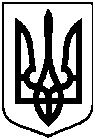 від 24 листопада 2021 року  № 2306-МРм. СумиПро передачу на баланс закінченого будівництвом об’єкту «Нове будівництво пам’ятнику Героям Небесної Сотні»  комунальної власності Сумської міської територіальної громади Додатокдо рішення Сумської міської радиПро передачу на баланс закінченого будівництвом об’єкту «Нове будівництво пам’ятнику Героям Небесної Сотні»  комунальної власності Сумської міської територіальної громадивід 24 листопада 2021 року № 2306-МР№Об’єкт передачіКому передаєтьсяВартістьРобіт1.«Нове будівництво пам’ятнику Героям Небесної Сотні» (благоустрій території)Департамент інфраструктури міста Сумської міської ради1866678,00№з/пНазва виконавчого органу(Прізвище, ім’я, батькові керівника)Поштова адреса виконавчого органуНеобхідна кількість паперових примірників рішення№з/пНазва виконавчого органу(Прізвище, ім’я, батькові керівника)( у випадку паперового розсилання)( у випадку паперового розсилання)1.Управління капітальногобудівництва та дорожнього господарства Сумської міської ради (Шилов В.В.)Вул. Петропавлівська 9112.Департамент інфраструктуриміста Сумської міської ради(Журба О.І.)Вул. Горького 211